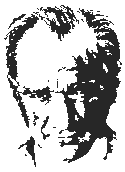 2022 – 2023 EĞİTİM ÖĞRETİM YILI2/A SINIFIMÜZİK DERSİÜNİTELENDİRİLMİŞ YILLIK PLANYARI YIL TATİLİSınıf Öğretmeni    								         OLUR								…./09/2022    Okul Müdürü	Ünite No: 1Ünite No: 1Ünite No: 1SÜRESÜRESÜREÖĞRENME ALANIKAZANIMLARETKİNLİKLERÖĞRENME ÖĞRETME YÖNTEM VE TEKNİKLERİKULLANILAN EĞİTİM TEKNOLOJİLERİ ARAÇ VE GEREÇLERAÇIKLAMALARÖLÇME VE DEĞERLENDİRMEAYHAFTASAATÖĞRENME ALANIKAZANIMLARETKİNLİKLERÖĞRENME ÖĞRETME YÖNTEM VE TEKNİKLERİKULLANILAN EĞİTİM TEKNOLOJİLERİ ARAÇ VE GEREÇLERAÇIKLAMALARÖLÇME VE DEĞERLENDİRMEEYLÜL(1.HAFTA)12 Eylül – 16 Eylül1 SAATDinleme SöylemeMü.2.A.5. İstiklâl Marşı’nı anlamına uygun söyler.Mü.2.A.4. Belirli gün ve haftalarla ilgili müzik etkinliklerine katılır.İstiklal Marşı’mız*Millî Marşımı Dinliyorum ve SöylüyorumBelirli Gün ve Haftalar*İlköğretim Haftası 1.Anlatım2. Gösteri3. Grup çalışmaları4. Oyunlar5.CanlandırmaA. Yazılı Kaynaklar1. Müzik Ders KitabımızB. Kaynak kişiler1.ÖğretmenlerC.Görsel Yayınlar1.Video2.Bilgisayar3.Akıllı tahta4.Projeksiyonİstiklâl Marşı’mızın önemi vurgulanıp öğrencilere duygu ve düşünceleri sorularak konuyla ilgili sınıf içi paylaşım yaptırılır.Gözlem FormuEYLÜL(2.HAFTA)19 Eylül – 23 Eylül1 SAATDinleme SöylemeMü.2.A.5. İstiklâl Marşı’nı anlamına uygun söyler.İstiklal Marşı’mız*Millî Marşımıza Saygı*Millî Marşımızla İlgili Duygu ve Düşüncelerimiz1.Anlatım2. Gösteri3. Grup çalışmaları4. Oyunlar5.CanlandırmaA. Yazılı Kaynaklar1. Müzik Ders KitabımızB. Kaynak kişiler1.ÖğretmenlerC.Görsel Yayınlar1.Video2.Bilgisayar3.Akıllı tahta4.Projeksiyonİstiklâl Marşı’nı anlamına uygun şekilde ve gelişimsel özellikleri göz önünde tutularak ses sınırları içindesöylemeleri sağlanır.Gözlem FormuEYLÜL(3.HAFTA)26 Eylül – 30 Eylül1 SAATDinleme SöylemeMü.2.A.1. Ses ve nefes çalışmaları yapar.Ses ve Nefes Çalışmaları*Balon Şişiriyorum1.Anlatım2. Gösteri3. Grup çalışmaları4. Oyunlar5.CanlandırmaA. Yazılı Kaynaklar1. Müzik Ders KitabımızB. Kaynak kişiler1.ÖğretmenlerC.Görsel Yayınlar1.Video2.Bilgisayar3.Akıllı tahta4.ProjeksiyonSes çalışmaları re-la aralığında, atlamalı olmayan yanaşık seslerle olmalı ve nefes egzersizleri (kısa, uzun, kesik kesik vb. ) yaptırılmalıdır. Ses çalışmalarında örneğin uşşak makamından oluşturulan bir ezgi yapısı kullanılabilir.Gözlem FormuÜnite No: 1Ünite No: 1Ünite No: 1SÜRESÜRESÜREÖĞRENME ALANIKAZANIMLARETKİNLİKLERÖĞRENME ÖĞRETME YÖNTEM VE TEKNİKLERİKULLANILAN EĞİTİM TEKNOLOJİLERİ ARAÇ VE GEREÇLERAÇIKLAMALARÖLÇME VE DEĞERLENDİRMEAYHAFTASAATÖĞRENME ALANIKAZANIMLARETKİNLİKLERÖĞRENME ÖĞRETME YÖNTEM VE TEKNİKLERİKULLANILAN EĞİTİM TEKNOLOJİLERİ ARAÇ VE GEREÇLERAÇIKLAMALARÖLÇME VE DEĞERLENDİRMEEKİM(4.HAFTA)3 Ekim – 7 Ekim1 SAATDinleme SöylemeMü.2.A.1. Ses ve nefes çalışmaları yapar.Ses ve Nefes Çalışmaları*Pıst Pıst*Ses Çalışması Yapıyorum1.Anlatım2. Gösteri3. Grup çalışmaları4. Oyunlar5.CanlandırmaA. Yazılı Kaynaklar1. Müzik Ders KitabımızB. Kaynak kişiler1.ÖğretmenlerC.Görsel Yayınlar1.Video2.Bilgisayar3.Akıllı tahta4.ProjeksiyonSes çalışmaları re-la aralığında, atlamalı olmayan yanaşık seslerle olmalı ve nefes egzersizleri (kısa, uzun, kesik kesik vb. ) yaptırılmalıdır. Ses çalışmalarında örneğin uşşak makamından oluşturulan bir ezgi yapısı kullanılabilir.Gözlem FormuEKİM(5.HAFTA)10 Ekim – 14 Ekim1 SAATMüzik KültürüMü.2.D.1. Ortama uygun müzik dinleme ve yapma davranışları sergiler.Müzik Dinleme ve Yapma Davranışları*Öyküdeki Yanlışı Buluyorum*Öyküdeki Yanlışı Düzeltiyorum1.Anlatım2. Gösteri3. Grup çalışmaları4. Oyunlar5.CanlandırmaA. Yazılı Kaynaklar1. Müzik Ders KitabımızB. Kaynak kişiler1.ÖğretmenlerC.Görsel Yayınlar1.Video2.Bilgisayar3.Akıllı tahta4.ProjeksiyonMüzik dinlerken veya yaparken çevreyi rahatsız etmeyecek şekilde davranmanın gereğini vurgulayan öyküler dramatize ettirilir. Öyküde vurgulanan olumsuzlukların neler olduğu, nedenleri ve bu durumda nasıl davranılması gerektiği sınıf içinde tartışma yaptırılarak belirlenir. Öyküler doğru davranış biçimleriyle yeniden kurgulanarak tekrar dramatize edilir. Evde, okulda, konser salonlarında ve açık havada sergilenmesi gereken davranış biçimi üzerinde durulur. Gereğinden yüksek olan sesin rahatsızlık verici özelliği vurgulanır.Müziklerde esere anlam katacak uygun hız ve gürlüğe dikkat edilmelidir.Gözlem FormuEKİM(6.HAFTA)17 Ekim – 21 Ekim1 SAATMüzik KültürüMü.2.D.1. Ortama uygun müzik dinleme ve yapma davranışları sergiler.Müzik Dinleme ve Yapma Davranışları* Öykü Canlandırıyorum* Müzik Dinleme ve Yapma Davranışları1.Anlatım2. Gösteri3. Grup çalışmaları4. Oyunlar5.CanlandırmaA. Yazılı Kaynaklar1. Müzik Ders KitabımızB. Kaynak kişiler1.ÖğretmenlerC.Görsel Yayınlar1.Video2.Bilgisayar3.Akıllı tahta4.ProjeksiyonMüzik dinlerken veya yaparken çevreyi rahatsız etmeyecek şekilde davranmanın gereğini vurgulayan öyküler dramatize ettirilir. Öyküde vurgulanan olumsuzlukların neler olduğu, nedenleri ve bu durumda nasıl davranılması gerektiği sınıf içinde tartışma yaptırılarak belirlenir. Öyküler doğru davranış biçimleriyle yeniden kurgulanarak tekrar dramatize edilir. Evde, okulda, konser salonlarında ve açık havada sergilenmesi gereken davranış biçimi üzerinde durulur. Gereğinden yüksek olan sesin rahatsızlık verici özelliği vurgulanır.Müziklerde esere anlam katacak uygun hız ve gürlüğe dikkat edilmelidir.Gözlem FormuÜnite No: 1Ünite No: 1Ünite No: 1SÜRESÜRESÜREÖĞRENME ALANIKAZANIMLARETKİNLİKLERÖĞRENME ÖĞRETME YÖNTEM VE TEKNİKLERİKULLANILAN EĞİTİM TEKNOLOJİLERİ ARAÇ VE GEREÇLERAÇIKLAMALARÖLÇME VE DEĞERLENDİRMEAYHAFTASAATÖĞRENME ALANIKAZANIMLARETKİNLİKLERÖĞRENME ÖĞRETME YÖNTEM VE TEKNİKLERİKULLANILAN EĞİTİM TEKNOLOJİLERİ ARAÇ VE GEREÇLERAÇIKLAMALARÖLÇME VE DEĞERLENDİRMEEKİM(7.HAFTA)24 Ekim – 28 Ekim1 SAATDinleme SöylemeMü.2.A.6. Millî, dinî ve manevi günler ile ilgili müzikler dinler.Milli, Dini ve Manevi Günlerimiz* Birlikte Dinleyelim (Cumhuriyet Marşı)1.Anlatım2. Gösteri3. Grup çalışmaları4. Oyunlar5.CanlandırmaA. Yazılı Kaynaklar1. Müzik Ders KitabımızB. Kaynak kişiler1.ÖğretmenlerC.Görsel Yayınlar1.Video2.Bilgisayar3.Akıllı tahta4.ProjeksiyonMillî, dinî ve manevi günlerde bu kazanıma yer verilmelidir. Gözlem FormuEKİM - KASIM(8.HAFTA)31 Ekim – 4 Kasım1 SAATDinleme SöylemeMü.2.A.4. Belirli gün ve haftalarla ilgili müzik etkinliklerine katılır.Belirli Gün ve Haftalar*Kızılay Haftası (Kızılay)1.Anlatım2. Gösteri3. Grup çalışmaları4. Oyunlar5.CanlandırmaA. Yazılı Kaynaklar1. Müzik Ders KitabımızB. Kaynak kişiler1.ÖğretmenlerC.Görsel Yayınlar1.Video2.Bilgisayar3.Akıllı tahta4.ProjeksiyonGözlem FormuKASIM(9.HAFTA)07 Kasım – 11 Kasım1 SAATDinleme SöylemeMü.2.A.4. Belirli gün ve haftalarla ilgili müzik etkinliklerine katılır.Atatürk ve Müzik*Belirli Gün ve Haftalarda Atatürk1.Anlatım2. Gösteri3. Grup çalışmaları4. Oyunlar5.CanlandırmaA. Yazılı Kaynaklar1. Müzik Ders KitabımızB. Kaynak kişiler1.ÖğretmenlerC.Görsel Yayınlar1.Video2.Bilgisayar3.Akıllı tahta4.Projeksiyonb) Öğrencilerin önemli gün ve haftalar dolayısıyla düzenlenecek Atatürk ile ilgili müzik etkinliklerine katılmaları için gerekli yönlendirmeler yapılır. Bu etkinliklerde öğrenciler, oluşturdukları özgün çalışmaları da sergileyebilirler.Gözlem FormuÜnite No: 1Ünite No: 1Ünite No: 1SÜRESÜRESÜREÖĞRENME ALANIKAZANIMLARETKİNLİKLERÖĞRENME ÖĞRETME YÖNTEM VE TEKNİKLERİKULLANILAN EĞİTİM TEKNOLOJİLERİ ARAÇ VE GEREÇLERAÇIKLAMALARÖLÇME VE DEĞERLENDİRMEAYHAFTASAATÖĞRENME ALANIKAZANIMLARETKİNLİKLERÖĞRENME ÖĞRETME YÖNTEM VE TEKNİKLERİKULLANILAN EĞİTİM TEKNOLOJİLERİ ARAÇ VE GEREÇLERAÇIKLAMALARÖLÇME VE DEĞERLENDİRMEKASIM14 - 18 Kasım1.ARA TATİL1.ARA TATİL1.ARA TATİL1.ARA TATİL1.ARA TATİL1.ARA TATİL1.ARA TATİL1.ARA TATİLKASIM(10.HAFTA)21 Kasım – 25 Kasım1 SAATDinleme SöylemeMü.2.A.4. Belirli gün ve haftalarla ilgili müzik etkinliklerine katılır.Belirli Gün ve Haftalar*Öğretmenler Günü1.Anlatım2. Gösteri3. Grup çalışmaları4. Oyunlar5.CanlandırmaA. Yazılı Kaynaklar1. Müzik Ders KitabımızB. Kaynak kişiler1.ÖğretmenlerC.Görsel Yayınlar1.Video2.Bilgisayar3.Akıllı tahta4.ProjeksiyonÖğrencilerin çevresindeki telli (saz/bağlama, ut, kanun, tanbur, cümbüş, keman vb.), üflemeli (kaval, zurna, ney, tulum vb.), vurmalı ezgili (santur, ksilofon, metalofon vb.), vurmalı ezgisiz (kudüm, def, davul, kaşık, zil, darbuka, kastanyet, bendir, marakas, arbena vb.) çalgılarla tanışmaları sağlanmalıdır. Öğrencilere, çevrelerinde kullanılan çalgıların neler olduğu ile bu çalgıları nerelerde ve ne zaman gördükleri sorulur. Sonra, bu çalgıların nasıl kullanıldığı üzerinde durulur.Gözlem FormuKASIM - ARALIK(11.HAFTA)28 Kasım – 2 Aralık1 SAATMüziksel Algı ve BilgilenmeMü.2.B.3. Çevresinde kullanılan çalgıları tanır.Çalgıları Tanıyalım*Telli Çalgılar1.Anlatım2. Gösteri3. Grup çalışmaları4. Oyunlar5.CanlandırmaA. Yazılı Kaynaklar1. Müzik Ders KitabımızB. Kaynak kişiler1.ÖğretmenlerC.Görsel Yayınlar1.Video2.Bilgisayar3.Akıllı tahta4.ProjeksiyonÖğrencilerin çevresindeki telli (saz/bağlama, ut, kanun, tanbur, cümbüş, keman vb.), üflemeli (kaval, zurna, ney, tulum vb.), vurmalı ezgili (santur, ksilofon, metalofon vb.), vurmalı ezgisiz (kudüm, def, davul, kaşık, zil, darbuka, kastanyet, bendir, marakas, arbena vb.) çalgılarla tanışmaları sağlanmalıdır. Öğrencilere, çevrelerinde kullanılan çalgıların neler olduğu ile bu çalgıları nerelerde ve ne zaman gördükleri sorulur. Sonra, bu çalgıların nasıl kullanıldığı üzerinde durulur.Gözlem FormuÜnite No: 1Ünite No: 1Ünite No: 1SÜRESÜRESÜREÖĞRENME ALANIKAZANIMLARETKİNLİKLERÖĞRENME ÖĞRETME YÖNTEM VE TEKNİKLERİKULLANILAN EĞİTİM TEKNOLOJİLERİ ARAÇ VE GEREÇLERAÇIKLAMALARÖLÇME VE DEĞERLENDİRMEAYHAFTASAATÖĞRENME ALANIKAZANIMLARETKİNLİKLERÖĞRENME ÖĞRETME YÖNTEM VE TEKNİKLERİKULLANILAN EĞİTİM TEKNOLOJİLERİ ARAÇ VE GEREÇLERAÇIKLAMALARÖLÇME VE DEĞERLENDİRMEARALIK(12.HAFTA)5 - 9 Aralık1 SAATMüziksel Algı ve BilgilenmeMü.2.B.3. Çevresinde kullanılan çalgıları tanır.Çalgıları Tanıyalım*Üflemeli Çalgılar1.Anlatım2. Gösteri3. Grup çalışmaları4. Oyunlar5.CanlandırmaA. Yazılı Kaynaklar1. Müzik Ders KitabımızB. Kaynak kişiler1.ÖğretmenlerC.Görsel Yayınlar1.Video2.Bilgisayar3.Akıllı tahta4.ProjeksiyonARALIK(13.HAFTA)12 Aralık – 16 Aralık1 SAATDinleme SöylemeMü.2.A.4. Belirli gün ve haftalarla ilgili müzik etkinliklerine katılır.Belirli Gün ve Haftalar*Tutum, Yatırım ve Türk Malları Haftası (12-18 Aralık) (Yerli Malı)1.Anlatım2. Gösteri3. Grup çalışmaları4. Oyunlar5.CanlandırmaA. Yazılı Kaynaklar1. Müzik Ders KitabımızB. Kaynak kişiler1.ÖğretmenlerC.Görsel Yayınlar1.Video2.Bilgisayar3.Akıllı tahta4.ProjeksiyonÖğrencilerin belirli gün ve haftalarla ilgili müzik etkinliklerine katılmaları (söyleme, dinleme, izleme vb.) için gerekli yönlendirmeler yapılır.Gözlem FormuARALIK(14.HAFTA)19 – 23 Aralık1 SAATMüziksel Algı ve BilgilenmeMü.2.B.4. Konuşmalarında uzun ve kısa heceleri ayırt ederÇalgıları Tanıyalım*Vurmalı Ezgisiz Çalgılar*Vurmalı Ezgili Çalgılar1.Anlatım2. Gösteri3. Grup çalışmaları4. Oyunlar5.CanlandırmaA. Yazılı Kaynaklar1. Müzik Ders KitabımızB. Kaynak kişiler1.ÖğretmenlerC.Görsel Yayınlar1.Video2.Bilgisayar3.Akıllı tahta4.ProjeksiyonÖğrencilerin çevresindeki telli (saz/bağlama, ut, kanun, tanbur, cümbüş, keman vb.), üflemeli (kaval, zurna, ney, tulum vb.), vurmalı ezgili (santur, ksilofon, metalofon vb.), vurmalı ezgisiz (kudüm, def, davul, kaşık, zil, darbuka, kastanyet, bendir, marakas, arbena vb.) çalgılarla tanışmaları sağlanmalıdır. Öğrencilere, çevrelerinde kullanılan çalgıların neler olduğu ile bu çalgıları nerelerde ve ne zaman gördükleri sorulur. Sonra, bu çalgıların nasıl kullanıldığı üzerinde durulur.Gözlem FormuDers KitabıNeler Öğrendik (Sayfa 34)Ünite No: 2Ünite No: 2Ünite No: 2SÜRESÜRESÜREÖĞRENME ALANIKAZANIMLARETKİNLİKLERÖĞRENME ÖĞRETME YÖNTEM VE TEKNİKLERİKULLANILAN EĞİTİM TEKNOLOJİLERİ ARAÇ VE GEREÇLERAÇIKLAMALARÖLÇME VE DEĞERLENDİRMEAYHAFTASAATÖĞRENME ALANIKAZANIMLARETKİNLİKLERÖĞRENME ÖĞRETME YÖNTEM VE TEKNİKLERİKULLANILAN EĞİTİM TEKNOLOJİLERİ ARAÇ VE GEREÇLERAÇIKLAMALARÖLÇME VE DEĞERLENDİRMEARALIK(15.HAFTA)26 – 30 Aralık1 SAATDinleme SöylemeMü.2.A.3. Öğrendiği müzikleri birlikte seslendirir.Vücudumuzla Ritim* Yaşasın Okulumuz1.Anlatım2. Gösteri3. Grup çalışmaları4. Oyunlar5.CanlandırmaA. Yazılı Kaynaklar1. Müzik Ders KitabımızB. Kaynak kişiler1.ÖğretmenlerC.Görsel Yayınlar1.Video2.Bilgisayar3.Akıllı tahta4.Projeksiyona) Birlikte şarkı söylerken dikkat edilecek kurallar, beyin fırtınası yaptırılarak belirlenir ve şarkı daha sonra belirlenen kurallara uygun olarak birlikte seslendirilir.b) Öğrencilerin seslerini şarkı söylerken uygun ton ve gürlükte (bağırmadan) kullanmaları gerektiğine dikkat çekilir.c) Öğrencilerin diğer arkadaşlarının seslerini de dinlemeleri gerektiğine dikkat çekilerek sınıfın uyum içinde olması sağlanmalıdır.Gözlem FormuOCAK(16.HAFTA)2 – 6 Ocak1 SAATMüziksel Algı ve BilgilenmeMü.2.A.2. Vücudunu ritim çalgısı gibi kullanır. Vücudumuzla Ritim* Vücudumuz ve Ritim1.Anlatım2. Gösteri3. Grup çalışmaları4. Oyunlar5.CanlandırmaA. Yazılı Kaynaklar1. Müzik Ders KitabımızB. Kaynak kişiler1.ÖğretmenlerC.Görsel Yayınlar1.Video2.Bilgisayar3.Akıllı tahta4.ProjeksiyonÖğrencilerin, çeşitli doğaçlama vücut hareketleri ile söylenen şarkılara eşlik etmeleri sağlanır.Gözlem FormuOCAK(17.HAFTA)9 – 13 Ocak1 SAATMüziksel Algı ve BilgilenmeMü.2.A.2. Vücudunu ritim çalgısı gibi kullanır.Vücudumuzla Ritim* Doğaçlama Ritimler1.Anlatım2. Gösteri3. Grup çalışmaları4. Oyunlar5.CanlandırmaA. Yazılı Kaynaklar1. Müzik Ders KitabımızB. Kaynak kişiler1.ÖğretmenlerC.Görsel Yayınlar1.Video2.Bilgisayar3.Akıllı tahta4.ProjeksiyonÖğrencilerin, çeşitli doğaçlama vücut hareketleri ile söylenen şarkılara eşlik etmeleri sağlanır.Gözlem FormuOCAK(18.HAFTA)16 – 20 Ocak1 SAATMüziksel Algı ve BilgilenmeMü.2.B.1. Doğada duyduğu sesleri, gürlük özelliklerine göre farklı ses kaynakları kullanarak canlandırır.Doğada Gürlük* Doğadaki Sesler1.Anlatım2. Gösteri3. Grup çalışmaları4. Oyunlar5.CanlandırmaA. Yazılı Kaynaklar1. Müzik Ders KitabımızB. Kaynak kişiler1.ÖğretmenlerC.Görsel Yayınlar1.Video2.Bilgisayar3.Akıllı tahta4.ProjeksiyonBu kazanımda sesin gürlük özelliği (kuvvetli-hafif) üzerinde durulmalıdır.Gözlem FormuÜnite No: 2Ünite No: 2Ünite No: 2SÜRESÜRESÜREÖĞRENME ALANIKAZANIMLARETKİNLİKLERÖĞRENME ÖĞRETME YÖNTEM VE TEKNİKLERİKULLANILAN EĞİTİM TEKNOLOJİLERİ ARAÇ VE GEREÇLERAÇIKLAMALARÖLÇME VE DEĞERLENDİRMEAYHAFTASAATÖĞRENME ALANIKAZANIMLARETKİNLİKLERÖĞRENME ÖĞRETME YÖNTEM VE TEKNİKLERİKULLANILAN EĞİTİM TEKNOLOJİLERİ ARAÇ VE GEREÇLERAÇIKLAMALARÖLÇME VE DEĞERLENDİRMEŞUBAT(19.HAFTA)06 Şubat – 10 Şubat1 SAATMüziksel Algı ve BilgilenmeMü.2.B.2. Dağarcığındaki müzikleri anlamlarına uygun hız ve gürlükte söyler.Doğada Gürlük* Doğadaki Sesler1.Anlatım2. Gösteri3. Grup çalışmaları4. Oyunlar5.CanlandırmaA. Yazılı Kaynaklar1. Müzik Ders KitabımızB. Kaynak kişiler1.ÖğretmenlerC.Görsel Yayınlar1.Video2.Bilgisayar3.Akıllı tahta4.ProjeksiyonMüziklerde esere anlam katacak uygun hız ve gürlüğe dikkat edilmelidir.Gözlem FormuŞUBAT(20.HAFTA)13  – 17 Şubat1 SAATMüziksel Algı ve BilgilenmeMü.2.B.2. Dağarcığındaki müzikleri anlamlarına uygun hız ve gürlükte söyler.Müzikte Hız ve Gürlük * Kardan Adam1.Anlatım2. Gösteri3. Grup çalışmaları4. Oyunlar5.CanlandırmaA. Yazılı Kaynaklar1. Müzik Ders KitabımızB. Kaynak kişiler1.ÖğretmenlerC.Görsel Yayınlar1.Video2.Bilgisayar3.Akıllı tahta4.ProjeksiyonMüziklerde esere anlam katacak uygun hız ve gürlüğe dikkat edilmelidir.Gözlem FormuŞUBAT(21.HAFTA)20  – 24 Şubat1 SAATMüzik KültürüMü.2.D.2. Farklı türlerdeki müzikleri dinleyerek müzik beğeni ve kültürünü geliştirir.Müzik Türlerimiz* Farklı Türlerdeki Müzikleri Dinliyorum1.Anlatım2. Gösteri3. Grup çalışmaları4. Oyunlar5.CanlandırmaA. Yazılı Kaynaklar1. Müzik Ders KitabımızB. Kaynak kişiler1.ÖğretmenlerC.Görsel Yayınlar1.Video2.Bilgisayar3.Akıllı tahta4.ProjeksiyonGeleneksel müzik kültürümüzü yansıtan örneklere yer verilmelidir.Gözlem FormuŞUBAT - MART(22.HAFTA)27 Şubat – 3 Mart1 SAATMüzik KültürüMü.2.D.2. Farklı türlerdeki müzikleri dinleyerek müzik beğeni ve kültürünü geliştirir.Müzik Türlerimiz* Farklı Türlerdeki Müzikleri Dinliyorum1.Anlatım2. Gösteri3. Grup çalışmaları4. Oyunlar5.CanlandırmaA. Yazılı Kaynaklar1. Müzik Ders KitabımızB. Kaynak kişiler1.ÖğretmenlerC.Görsel Yayınlar1.Video2.Bilgisayar3.Akıllı tahta4.ProjeksiyonGeleneksel müzik kültürümüzü yansıtan örneklere yer verilmelidir.Gözlem FormuDers KitabıNeler Öğrendik (Sayfa 54)Ünite No: 3Ünite No: 3Ünite No: 3SÜRESÜRESÜREÖĞRENME ALANIKAZANIMLARETKİNLİKLERÖĞRENME ÖĞRETME YÖNTEM VE TEKNİKLERİKULLANILAN EĞİTİM TEKNOLOJİLERİ ARAÇ VE GEREÇLERAÇIKLAMALARÖLÇME VE DEĞERLENDİRMEAYHAFTASAATÖĞRENME ALANIKAZANIMLARETKİNLİKLERÖĞRENME ÖĞRETME YÖNTEM VE TEKNİKLERİKULLANILAN EĞİTİM TEKNOLOJİLERİ ARAÇ VE GEREÇLERAÇIKLAMALARÖLÇME VE DEĞERLENDİRMEMART(23.HAFTA)6 Mart – 10 Mart1 SAATDinleme SöylemeMü.2.A.3. Öğrendiği müzikleri birlikte seslendirir.Birlikte Söyleyelim* Şarkı Söyleme Kuralları1.Anlatım2. Gösteri3. Grup çalışmaları4. Oyunlar5.CanlandırmaA. Yazılı Kaynaklar1. Müzik Ders KitabımızB. Kaynak kişiler1.ÖğretmenlerC.Görsel Yayınlar1.Video2.Bilgisayar3.Akıllı tahta4.Projeksiyona) Birlikte şarkı söylerken dikkat edilecek kurallar, beyin fırtınası yaptırılarak belirlenir ve şarkı daha sonrabelirlenen kurallara uygun olarak birlikte seslendirilir.Gözlem FormuMART(24.HAFTA)13 Mart – 17 Mart1 SAATDinleme SöylemeMü.2.C.1. Dinlediği öyküdeki olayları farklı materyaller kullanarak canlandırır.Birlikte Söyleyelim* Ilgaz1.Anlatım2. Gösteri3. Grup çalışmaları4. Oyunlar5.CanlandırmaA. Yazılı Kaynaklar1. Müzik Ders KitabımızB. Kaynak kişiler1.ÖğretmenlerC.Görsel Yayınlar1.Video2.Bilgisayar3.Akıllı tahta4.Projeksiyon. c) Öğrencilerin diğer arkadaşlarının seslerini de dinlemeleri gerektiğine dikkat çekilerek sınıfın uyumiçinde olması sağlanmalıdır.Gözlem FormuÜnite No: 3Ünite No: 3Ünite No: 3SÜRESÜRESÜREÖĞRENME ALANIKAZANIMLARETKİNLİKLERÖĞRENME ÖĞRETME YÖNTEM VE TEKNİKLERİKULLANILAN EĞİTİM TEKNOLOJİLERİ ARAÇ VE GEREÇLERAÇIKLAMALARÖLÇME VE DEĞERLENDİRMEAYHAFTASAATÖĞRENME ALANIKAZANIMLARETKİNLİKLERÖĞRENME ÖĞRETME YÖNTEM VE TEKNİKLERİKULLANILAN EĞİTİM TEKNOLOJİLERİ ARAÇ VE GEREÇLERAÇIKLAMALARÖLÇME VE DEĞERLENDİRMEMART(25.HAFTA)20 - 24 Mart1 SAATDinleme SöylemeMü.2.A.4. Belirli gün ve haftalarla ilgili müzik etkinliklerine katılır.Belirli Gün ve Haftalar*Orman Haftası (21-26 Mart) (Yurdumda)1.Anlatım2. Gösteri3. Grup çalışmaları4. Oyunlar5.CanlandırmaA. Yazılı Kaynaklar1. Müzik Ders KitabımızB. Kaynak kişiler1.ÖğretmenlerC.Görsel Yayınlar1.Video2.Bilgisayar3.Akıllı tahta4.ProjeksiyonÖğrencilerin belirli gün ve haftalarla ilgili müzik etkinliklerine katılmaları (söyleme, dinleme, izleme vb.) için gerekli yönlendirmeler yapılır.Gözlem FormuMART(26.HAFTA)27 Mart – 31 Mart1 SAATDinleme SöylemeMü.2.C.1. Dinlediği öyküdeki olayları farklı materyaller kullanarak canlandırır.Birlikte Söyleyelim*Arkadaşım eşşek1.Anlatım2. Gösteri3. Grup çalışmaları4. Oyunlar5.CanlandırmaA. Yazılı Kaynaklar1. Müzik Ders KitabımızB. Kaynak kişiler1.ÖğretmenlerC.Görsel Yayınlar1.Video2.Bilgisayar3.Akıllı tahta4.Projeksiyonc) Öğrencilerin diğer arkadaşlarının seslerini de dinlemeleri gerektiğine dikkat çekilerek sınıfın uyumiçinde olması sağlanmalıdır.Gözlem Formu NİSAN(27.HAFTA)3 Nisan – 7 Nisan1 SAATMüziksel Algı ve BilgilenmeMü.2.B.4. Konuşmalarında uzun ve kısa heceleri ayırt eder.Uzun Hece ve Kısa Hece* Neyim Var?1.Anlatım2. Gösteri3. Grup çalışmaları4. Oyunlar5.CanlandırmaA. Yazılı Kaynaklar1. Müzik Ders KitabımızB. Kaynak kişiler1.ÖğretmenlerC.Görsel Yayınlar1.Video2.Bilgisayar3.Akıllı tahta4.ProjeksiyonKelimeleri ritimlendirme üzerinde durulmalıdır. Doğrudan teorik bilgi aktarma şeklinde değil, sezişsel olarak verilmelidir.Gözlem FormuNİSAN(28.HAFTA)10 Nisan – 14 Nisan1 SAATDinleme SöylemeMü.2.A.6. Millî, dinî ve manevi günler ile ilgili müzikler dinler.Milli, Dini ve Manevi Günlerimiz*Birlikte Dinleyelim (Birsin Allah’ım)1.Anlatım2. Gösteri3. Grup çalışmaları4. Oyunlar5.CanlandırmaA. Yazılı Kaynaklar1. Müzik Ders KitabımızB. Kaynak kişiler1.ÖğretmenlerC.Görsel Yayınlar1.Video2.Bilgisayar3.Akıllı tahta4.ProjeksiyonMillî, dinî ve manevi günlerde bu kazanıma yer verilmelidir.Gözlem FormuÜnite No: 3Ünite No: 3Ünite No: 3SÜRESÜRESÜREÖĞRENME ALANIKAZANIMLARETKİNLİKLERÖĞRENME ÖĞRETME YÖNTEM VE TEKNİKLERİKULLANILAN EĞİTİM TEKNOLOJİLERİ ARAÇ VE GEREÇLERAÇIKLAMALARÖLÇME VE DEĞERLENDİRMEAYHAFTASAATÖĞRENME ALANIKAZANIMLARETKİNLİKLERÖĞRENME ÖĞRETME YÖNTEM VE TEKNİKLERİKULLANILAN EĞİTİM TEKNOLOJİLERİ ARAÇ VE GEREÇLERAÇIKLAMALARÖLÇME VE DEĞERLENDİRMENİSAN17  – 20 Nisan2.Ara Tatil2.Ara Tatil2.Ara Tatil2.Ara Tatil2.Ara Tatil2.Ara Tatil2.Ara TatilNİSAN(29.HAFTA)24 Nisan – 28 Nisan1 SAATDinleme SöylemeMü.2.A.4. Belirli gün ve haftalarla ilgili müzik etkinliklerine katılır.Atatürk ve Müzik* Belirli Gün ve Haftalarda Atatürk1.Anlatım2. Gösteri3. Grup çalışmaları4. Oyunlar5.CanlandırmaA. Yazılı Kaynaklar1. Müzik Ders KitabımızB. Kaynak kişiler1.ÖğretmenlerC.Görsel Yayınlar1.Video2.Bilgisayar3.Akıllı tahta4.ProjeksiyonÖğrencilerin belirli gün ve haftalarla ilgili müzik etkinliklerine katılmaları (söyleme, dinleme, izleme vb.) için gerekli yönlendirmeler yapılır.Gözlem FormuMAYIS(30.HAFTA)02 Mayıs – 05 Mayıs1 SAATMüziksel Algı ve BilgilenmeMü.2.B.5. Duyduğu ince ve kalın sesleri ayırt eder.İnce Ses ve Kalın Ses*Dandini Dandini Dastana1.Anlatım2. Gösteri3. Grup çalışmaları4. Oyunlar5.CanlandırmaA. Yazılı Kaynaklar1. Müzik Ders KitabımızB. Kaynak kişiler1.ÖğretmenlerC.Görsel Yayınlar1.Video2.Bilgisayar3.Akıllı tahta4.ProjeksiyonNinni ezgilerindeki seslerin arasındaki incelik-kalınlık ilişkisi üzerinde durulmalıdırGözlem FormuDers KitabıNeler Öğrendik (Sayfa 68)Ünite No: 4Ünite No: 4Ünite No: 4SÜRESÜRESÜREÖĞRENME ALANIKAZANIMLARETKİNLİKLERÖĞRENME ÖĞRETME YÖNTEM VE TEKNİKLERİKULLANILAN EĞİTİM TEKNOLOJİLERİ ARAÇ VE GEREÇLERAÇIKLAMALARÖLÇME VE DEĞERLENDİRMEAYHAFTASAATÖĞRENME ALANIKAZANIMLARETKİNLİKLERÖĞRENME ÖĞRETME YÖNTEM VE TEKNİKLERİKULLANILAN EĞİTİM TEKNOLOJİLERİ ARAÇ VE GEREÇLERAÇIKLAMALARÖLÇME VE DEĞERLENDİRMEMAYIS(31.HAFTA)8 Mayıs – 12 Mayıs1 SAATDinleme SöylemeMü.2.A.4. Belirli gün ve haftalarla ilgili müzik etkinliklerine katılır.Belirli Gün ve Haftalar*Engelliler Haftası (10 – 16 Mayıs) 1.Anlatım2. Gösteri3. Grup çalışmaları4. Oyunlar5.CanlandırmaA. Yazılı Kaynaklar1. Müzik Ders KitabımızB. Kaynak kişiler1.ÖğretmenlerC.Görsel Yayınlar1.Video2.Bilgisayar3.Akıllı tahta4.ProjeksiyonÖğrencilerin belirli gün ve haftalarla ilgili müzik etkinliklerine katılmaları (söyleme, dinleme, izleme vb.) için gerekli yönlendirmeler yapılır.Gözlem FormuMAYIS(32.HAFTA)15 Mayıs – 18 Mayıs1 SAATDinleme SöylemeMü.2.A.4. Belirli gün ve haftalarla ilgili müzik etkinliklerine katılır.Atatürk ve Müzik* Belirli Gün ve Haftalarda Atatürk1.Anlatım2. Gösteri3. Grup çalışmaları4. Oyunlar5.CanlandırmaA. Yazılı Kaynaklar1. Müzik Ders KitabımızB. Kaynak kişiler1.ÖğretmenlerC.Görsel Yayınlar1.Video2.Bilgisayar3.Akıllı tahta4.ProjeksiyonÖğrencilerin belirli gün ve haftalarla ilgili müzik etkinliklerine katılmaları (söyleme, dinleme, izleme vb.) için gerekli yönlendirmeler yapılır.Gözlem FormuMAYIS(33.HAFTA)22 Mayıs – 26 Mayıs1 SAATMüzik KültürüMü.2.D.3. Okuldaki müzik etkinliklerine katılır.Mü.2.D.4. Çevresindeki müzik etkinliklerine katılır.Belirli Gün ve Haftalar*Belirli Gün ve Haftalar1.Anlatım2. Gösteri3. Grup çalışmaları4. Oyunlar5.CanlandırmaA. Yazılı Kaynaklar1. Müzik Ders KitabımızB. Kaynak kişiler1.ÖğretmenlerC.Görsel Yayınlar1.Video2.Bilgisayar3.Akıllı tahta4.ProjeksiyonÖğrencilerin okulda düzenlenen müzik etkinliklerine dinleyici veya görevli olarak katılmalarının önemi vurgulanır. Bu etkinliklerde öğrenciler, oluşturdukları özgün çalışmaları sergileyebilirler.Öğrencilerin çevresinde düzenlenen müzik etkinliklerine dinleyici veya görevli olarak katılmalarınınönemi vurgulanır.Gözlem FormuÜnite No: 4Ünite No: 4Ünite No: 4SÜRESÜRESÜREÖĞRENME ALANIKAZANIMLARETKİNLİKLERÖĞRENME ÖĞRETME YÖNTEM VE TEKNİKLERİKULLANILAN EĞİTİM TEKNOLOJİLERİ ARAÇ VE GEREÇLERAÇIKLAMALARÖLÇME VE DEĞERLENDİRMEAYHAFTASAATÖĞRENME ALANIKAZANIMLARETKİNLİKLERÖĞRENME ÖĞRETME YÖNTEM VE TEKNİKLERİKULLANILAN EĞİTİM TEKNOLOJİLERİ ARAÇ VE GEREÇLERAÇIKLAMALARÖLÇME VE DEĞERLENDİRMEMAYIS-HAZİRAN(34.HAFTA)29 Mayıs – 2 Haziran1 SAATMüzik KültürüMü.2.D.3. Okuldaki müzik etkinliklerine katılır.Mü.2.D.4. Çevresindeki müzik etkinliklerine katılır.Belirli Gün ve Haftalar*Belirli Gün ve Haftalar1.Anlatım2. Gösteri3. Grup çalışmaları4. Oyunlar5.CanlandırmaA. Yazılı Kaynaklar1. Müzik Ders KitabımızB. Kaynak kişiler1.ÖğretmenlerC.Görsel Yayınlar1.Video2.Bilgisayar3.Akıllı tahta4.ProjeksiyonÖğrencilerin okulda düzenlenen müzik etkinliklerine dinleyici veya görevli olarak katılmalarının önemi vurgulanır. Bu etkinliklerde öğrenciler, oluşturdukları özgün çalışmaları sergileyebilirler.Öğrencilerin çevresinde düzenlenen müzik etkinliklerine dinleyici veya görevli olarak katılmalarınınönemi vurgulanır.Gözlem FormuHAZİRAN(35.HAFTA)5 – 9 Haziran1 SAATMüziksel YaratıcılıkMü.2.C.1. Dinlediği öyküdeki olayları farklı materyaller kullanarak canlandırır.Mü.2.C.2. Oyun müziklerine, özgün hareketlerle eşlik eder.Öykü Canlandıralım* Öykü Canlandırıyorum1.Anlatım2. Gösteri3. Grup çalışmaları4. Oyunlar5.CanlandırmaA. Yazılı Kaynaklar1. Müzik Ders KitabımızB. Kaynak kişiler1.ÖğretmenlerC.Görsel Yayınlar1.Video2.Bilgisayar3.Akıllı tahta4.ProjeksiyonÖyküyü canlandırırken öğrencinin sesini ve farklı materyalleri kullanabilmesini sağlayan etkinliklere yerverilmelidir.Öğrencilerin, çeşitli doğaçlama vücut hareketleri ile oyun müziklerine eşlik etmeleri sağlanır.Gözlem FormuHAZİRAN(36.HAFTA)12 – 16 Haziran1 SAATMüziksel YaratıcılıkMü.2.C.1. Dinlediği öyküdeki olayları farklı materyaller kullanarak canlandırır.Mü.2.C.2. Oyun müziklerine, özgün hareketlerle eşlik eder.Öykü Canlandıralım* Öykü Canlandırıyorum1.Anlatım2. Gösteri3. Grup çalışmaları4. Oyunlar5.CanlandırmaA. Yazılı Kaynaklar1. Müzik Ders KitabımızB. Kaynak kişiler1.ÖğretmenlerC.Görsel Yayınlar1.Video2.Bilgisayar3.Akıllı tahta4.ProjeksiyonÖyküyü canlandırırken öğrencinin sesini ve farklı materyalleri kullanabilmesini sağlayan etkinliklere yerverilmelidir.Öğrencilerin, çeşitli doğaçlama vücut hareketleri ile oyun müziklerine eşlik etmeleri sağlanır.Gözlem FormuDers KitabıNeler Öğrendik (Sayfa 92)